COMUNE DI BORGATA CAMPO TURES Via Municipio 8 – 39032 Campo TuresNUOVA COSTRUZIONE CASERMA VIGILI DEL FUOCOp.f. 468/6, 468/7, 444, 445, 446, C.C. Campo Turesopere ediliFASCICOLO VALUTAZIONE DELLA QUALITÀ REQUISITI ESSENZIALI_______________________________________________________Il Progettista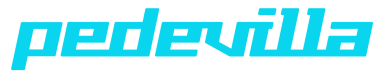 	dott. arch. Armin Pedevilla	dott. arch. Alexander Pedevilla	Via Paul von Sternbach 1	39031 BrunicoBrunico, li 20.12.2013PremessaI requisiti essenziali (con i relativi valori minimi) così come riportati nel presente fascicolo valutazione della qualità sono da rispettare a pena d’esclusione.L’offerente non può modificare il testo predisposto dalla stazione appaltante, con l’indicazione dei requisiti essenziali e dei relativi valori minimi.L’impresa dovrà indicare per ogni singola posizione del presente fascicolo la  caratteristica tecnica da Lei offerta mediante la compilazione di tutti i campi contrassegnati da “”, a pena di esclusione. Tale caratteristica deve rispettare, a pena d’esclusione, i valori essenziali riportati nel fascicolo per ogni singola posizione e corrispondere a quanto descritto nelle schede tecniche allegate.Deve essere indicata ove presente, a pena di esclusione, la marca, il modello e il tipo del prodotto offerto di ciascuna posizione.Il punteggio viene assegnato mediante attribuzione di coefficienti variabili tra 0 e 1, determinati dal margine di miglioramento offerto dai valori indicati nel fascicolo, nonché dalle migliorie eventualmente offerte dal concorrente, sulla base dei criteri motivazionali previsti in calce a ciascuna posizione.In fase di esecuzione l’aggiudicatario dovrà rispettare, alle condizioni economiche offerte in sede di gara, tutti i requisiti essenziali del fascicolo (compresi gli standard tecnici e qualitativi necessari per garantire la funzionalità dell’opera) e tutte le caratteristiche tecniche ulteriori offerte in sede di gara. Questa disposizione prevale su ogni altra indicazione diversa contenuta in altri elaborati di gara.Ogni foglio del fascicolo deve essere sottoscritto dal legale rappresentante.L’offerente deve consegnare a pena di esclusione la descrizione esaustiva e le schede tecniche dell’esecuzione offerta. Si procede alla valutazione delle posizioni del fascicolo mediante attribuzione di coefficienti, variabili tra 0 e 1, attribuiti discrezionalmente dai singoli commissari, secondo i criteri motivazionali, indicati in ordine crescente di importanza:si privilegia resistenzamaggiore antisdruccioloCRITERI MOTIVAZIONALISi procede alla valutazione delle voci del FASCICOLO QUALITÀ come segue: - Alle offerte che soddisfano i requisiti essenziali del fascicolo verrà assegnato un punteggio pari a 0,2 del punteggio previsto per il relativo criterio. - Alle offerte che rispettano i requisiti essenziali del fascicolo e offrono un prodotto migliorativo rispetto a quanto previsto nel testo esteso verrà assegnato un punteggio variabile da 0,2 a 1 del punteggio previsto per il relativo criterio. L’offerente deve consegnare a pena di esclusione la descrizione esaustiva e le schede tecniche dell’esecuzione offerta. Si procede alla valutazione delle posizioni del fascicolo mediante attribuzione di coefficienti, variabili tra 0 e 1, attribuiti discrezionalmente dai singoli commissari, secondo i criteri motivazionali, indicati in ordine crescente di importanza:si privilegia maggiore impermeabilità al vaporemaggiore durezza shoremaggiore sollecitazione di rotturamaggiore elasticità di trazionemigliore resistenzamaggiore spessoreCRITERI MOTIVAZIONALISi procede alla valutazione delle voci del FASCICOLO QUALITÀ come segue: - Alle offerte che soddisfano i requisiti essenziali del fascicolo verrà assegnato un punteggio pari a 0,2 del punteggio previsto per il relativo criterio. - Alle offerte che rispettano i requisiti essenziali del fascicolo e offrono un prodotto migliorativo rispetto a quanto previsto nel testo esteso verrà assegnato un punteggio variabile da 0,2 a 1 del punteggio previsto per il relativo criterio. 01.05.03.05 Fornitura ed applicazione di sigillatura colorata di protezione delle superfici su pavimenti industriali ed elementi in calcestruzzo sotto forma di strato di poliuretano a base epossidica, perfettamente resistente all’acqua ed all’olio, antisdrucciolo R10, antiusura, resistente a gelo, muffe, raggi UV, sostanze chimiche di ogni tipo, acidi, sali, sali di condensa, olio, gasolio, benzina e quant’altro. Esecuzione perfettamente rispondente ai requisiti, con uno strato di base e due strati coprenti, con dosaggio minimo di 0.2 l/m² per strati di base e di 0.5l/m² per rivestimenti, di prodotto applicato a pennello o a rullo. Il supporto va preparato secondo le istruzioni del produttore ed eventualmente irruvidito con sabbiatura. Nel PU onnicomprensivo sono inclusi tutti i lavori preparatori , la sabbiatura, la pulizia, la protezione di tutti gli elementi adiacenti ed incorporati, le misure di protezione successive alla posa, lo smaltimento dei rifiuti nonché ogni prestazione aggiuntiva o accessoria secondo le premesse e le indicazioni del DLL.01.05.03.05 Fornitura ed applicazione di sigillatura colorata di protezione delle superfici su pavimenti industriali ed elementi in calcestruzzo sotto forma di strato di poliuretano a base epossidica, perfettamente resistente all’acqua ed all’olio, antisdrucciolo R10, antiusura, resistente a gelo, muffe, raggi UV, sostanze chimiche di ogni tipo, acidi, sali, sali di condensa, olio, gasolio, benzina e quant’altro. Esecuzione perfettamente rispondente ai requisiti, con uno strato di base e due strati coprenti, con dosaggio minimo di 0.2 l/m² per strati di base e di 0.5l/m² per rivestimenti, di prodotto applicato a pennello o a rullo. Il supporto va preparato secondo le istruzioni del produttore ed eventualmente irruvidito con sabbiatura. Nel PU onnicomprensivo sono inclusi tutti i lavori preparatori , la sabbiatura, la pulizia, la protezione di tutti gli elementi adiacenti ed incorporati, le misure di protezione successive alla posa, lo smaltimento dei rifiuti nonché ogni prestazione aggiuntiva o accessoria secondo le premesse e le indicazioni del DLL.01.05.03.05 Fornitura ed applicazione di sigillatura colorata di protezione delle superfici su pavimenti industriali ed elementi in calcestruzzo sotto forma di strato di poliuretano a base epossidica, perfettamente resistente all’acqua ed all’olio, antisdrucciolo R10, antiusura, resistente a gelo, muffe, raggi UV, sostanze chimiche di ogni tipo, acidi, sali, sali di condensa, olio, gasolio, benzina e quant’altro. Esecuzione perfettamente rispondente ai requisiti, con uno strato di base e due strati coprenti, con dosaggio minimo di 0.2 l/m² per strati di base e di 0.5l/m² per rivestimenti, di prodotto applicato a pennello o a rullo. Il supporto va preparato secondo le istruzioni del produttore ed eventualmente irruvidito con sabbiatura. Nel PU onnicomprensivo sono inclusi tutti i lavori preparatori , la sabbiatura, la pulizia, la protezione di tutti gli elementi adiacenti ed incorporati, le misure di protezione successive alla posa, lo smaltimento dei rifiuti nonché ogni prestazione aggiuntiva o accessoria secondo le premesse e le indicazioni del DLL.Requisiti essenzialiValori minimi a pena di esclusioneValore offerto dal concorrente1) esecuzione	resistente all’acqua ed all’olioantisdrucciolo R10 o maggioreresistente ai raggi UVresistente contro acidiresistente contro saliresistente contro sali di condensaresistente contro olioresistente contro gasolioresistente contro benzinaMigliorie proposte (alla luce dei criteri motivazionali in calce indicati):produttore:prodotto/tipo:Migliorie proposte (alla luce dei criteri motivazionali in calce indicati):produttore:prodotto/tipo:Migliorie proposte (alla luce dei criteri motivazionali in calce indicati):produttore:prodotto/tipo:01.06.01.05 Fornitura e posa in opera di manti impermeabili di membrana in caucciù sintesi EPDM preconfezionato in stabilimento, resistente alle radici, ai raggi ultravioletti e all’ozono, sollecitazione di rottura > 9 MPa, elasticità di trazione fino a 300%, durezza shore 70, impermeabile al vapore fino a 50000,  per l’impermeabilizzazione di tetti piani e superfici da pavimento esterno, saldati in cantiere a teli elastici, posato in opera e collegato a inserti e accessori mediante saldatura con aria calda, giunti di testa e longitudinali secondo premesse; s= 1.50mm; il tutto eseguite secondo i disegni esecutivi e di dettaglio dei pavimenti, secondo le premesse e le indicazioni del DLL. Sono compresi nel PU la preparazione del fondo, la fornitura dei teli di qualsiasi sagoma, i componenti del sistema, le finiture laterali, i profili di raccordo a parete, la formazione dei giunti di dilatazione, risvolti e lembi di raccordo, sovrapposizione dei giunti, tutti gli accessori nonché le prestazioni accessorie e ausiliari.01.06.01.05 Fornitura e posa in opera di manti impermeabili di membrana in caucciù sintesi EPDM preconfezionato in stabilimento, resistente alle radici, ai raggi ultravioletti e all’ozono, sollecitazione di rottura > 9 MPa, elasticità di trazione fino a 300%, durezza shore 70, impermeabile al vapore fino a 50000,  per l’impermeabilizzazione di tetti piani e superfici da pavimento esterno, saldati in cantiere a teli elastici, posato in opera e collegato a inserti e accessori mediante saldatura con aria calda, giunti di testa e longitudinali secondo premesse; s= 1.50mm; il tutto eseguite secondo i disegni esecutivi e di dettaglio dei pavimenti, secondo le premesse e le indicazioni del DLL. Sono compresi nel PU la preparazione del fondo, la fornitura dei teli di qualsiasi sagoma, i componenti del sistema, le finiture laterali, i profili di raccordo a parete, la formazione dei giunti di dilatazione, risvolti e lembi di raccordo, sovrapposizione dei giunti, tutti gli accessori nonché le prestazioni accessorie e ausiliari.01.06.01.05 Fornitura e posa in opera di manti impermeabili di membrana in caucciù sintesi EPDM preconfezionato in stabilimento, resistente alle radici, ai raggi ultravioletti e all’ozono, sollecitazione di rottura > 9 MPa, elasticità di trazione fino a 300%, durezza shore 70, impermeabile al vapore fino a 50000,  per l’impermeabilizzazione di tetti piani e superfici da pavimento esterno, saldati in cantiere a teli elastici, posato in opera e collegato a inserti e accessori mediante saldatura con aria calda, giunti di testa e longitudinali secondo premesse; s= 1.50mm; il tutto eseguite secondo i disegni esecutivi e di dettaglio dei pavimenti, secondo le premesse e le indicazioni del DLL. Sono compresi nel PU la preparazione del fondo, la fornitura dei teli di qualsiasi sagoma, i componenti del sistema, le finiture laterali, i profili di raccordo a parete, la formazione dei giunti di dilatazione, risvolti e lembi di raccordo, sovrapposizione dei giunti, tutti gli accessori nonché le prestazioni accessorie e ausiliari.Requisiti essenzialiValori minimi a pena di esclusioneValore offerto dal concorrente1) esecuzione	resistente alle radiciresistente ai raggi ultravioletti e all’ozonos= 1.50mm o maggiore2) sollecitazione di rottura9 MPa o maggiore3) elasticità di trazione300% o maggiore4) durezza shore70 o maggiore5) impermeabile al vapore50000 o maggioreMigliorie proposte (alla luce dei criteri motivazionali in calce indicati):produttore:modello /tipo:Migliorie proposte (alla luce dei criteri motivazionali in calce indicati):produttore:modello /tipo:Migliorie proposte (alla luce dei criteri motivazionali in calce indicati):produttore:modello /tipo: